Z P R A V O D A J – 3 . K L M – D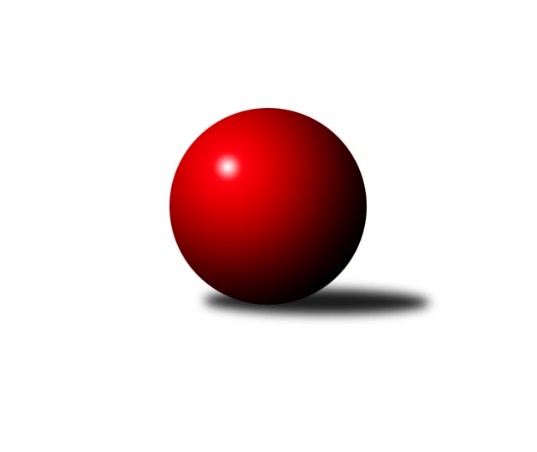 19Ročník 2018/2019	9.3.2019          Hráči ZLÍNA jsou vítězové této soutěže s právem postupu do 2. KLM, gratuluji. Ivančice, které v tomto kole doma prohrávají právě ze Zlínem jsi hodně komplikují situaci, co se týče udržení v soutěži. Za určitých okolnosti není o druhém sestupujícím zcela jasno. Další kolo však tuto tajenku již může definitivně rozluštit, tj. výhra Mistřína doma nad posledními Ratíškovicemi a prohra Ivančic venku v Prušánkách.Nejlepšího výkonu v tomto kole: 3395 dosáhlo družstvo: SK Podlužan PrušánkyNejlepší výkon kola: 623 - Zdeněk ZálešákSouhrnný přehled výsledků:SK Baník Ratiškovice	- TJ Sokol Slavonice 	3:5	3212:3242	(13.0:11.0)	9.3.TJ Centropen Dačice B	- TJ Sokol Mistřín	4:4	3324:3312	(10.5:13.5)	9.3.KK Réna Ivančice 	- KC Zlín	0:8	3044:3278	(7.0:17.0)	9.3.TJ Start Jihlava 	- TJ Sokol Šanov	6:2	3289:3246	(13.0:11.0)	9.3.KK Slavoj Žirovnice 	- TJ Loko. Č. Budějovice	5:3	3220:3134	(14.5:9.5)	9.3.TJ Sokol Husovice C	- SK Podlužan Prušánky	1:7	3254:3395	(8.0:16.0)	9.3.Tabulka družstev:	1.	KC Zlín	19	18	1	0	118.0 : 34.0 	262.5 : 193.5 	 3265	37	2.	KK Slavoj Žirovnice	18	13	1	4	90.5 : 53.5 	234.5 : 197.5 	 3194	27	3.	SK Podlužan Prušánky	19	13	1	5	97.0 : 55.0 	269.0 : 187.0 	 3279	27	4.	TJ Lokomotiva České Budějovice	19	10	0	9	80.0 : 72.0 	239.0 : 217.0 	 3181	20	5.	TJ Sokol Slavonice	19	9	1	9	75.5 : 76.5 	233.0 : 223.0 	 3204	19	6.	TJ Sokol Šanov	19	9	0	10	75.0 : 77.0 	225.5 : 230.5 	 3245	18	7.	TJ Centropen Dačice B	19	8	2	9	73.0 : 79.0 	225.5 : 230.5 	 3181	18	8.	TJ Start Jihlava	18	7	2	9	65.0 : 79.0 	190.5 : 241.5 	 3186	16	9.	TJ Sokol Husovice C	19	6	3	10	62.0 : 90.0 	226.0 : 230.0 	 3185	15	10.	TJ Sokol Mistřín	19	6	1	12	65.5 : 86.5 	228.0 : 228.0 	 3204	13	11.	KK Réna Ivančice	19	5	0	14	56.0 : 96.0 	192.5 : 263.5 	 3131	10	12.	SK Baník Ratiškovice	19	3	0	16	46.5 : 105.5 	186.0 : 270.0 	 3164	6Podrobné výsledky kola:	 SK Baník Ratiškovice	3212	3:5	3242	TJ Sokol Slavonice 	Dominik Schüller	149 	 143 	 143 	117	552 	 3:1 	 542 	 138	141 	 127	136	Miroslav Bartoška	Aleš Zálešák	136 	 136 	 132 	135	539 	 2:2 	 536 	 148	138 	 131	119	Pavel Blažek	Václav Podéšť	127 	 135 	 117 	152	531 	 2:2 	 544 	 136	133 	 151	124	Jiří Svoboda	Michal Tušl	139 	 110 	 131 	128	508 	 1.5:2.5 	 540 	 117	154 	 131	138	Zdeněk Holub	Josef Něnička	141 	 112 	 130 	140	523 	 1:3 	 559 	 149	138 	 144	128	Michal Dostál	Viktor Výleta	135 	 148 	 141 	135	559 	 3.5:0.5 	 521 	 127	129 	 130	135	Jiří Matoušekrozhodčí: Koplík VáclavNejlepšího výkonu v tomto utkání: 559 kuželek dosáhli: Michal Dostál, Viktor Výleta	 TJ Centropen Dačice B	3324	4:4	3312	TJ Sokol Mistřín	Jiří Malínek	151 	 152 	 132 	138	573 	 3:1 	 534 	 125	136 	 136	137	Zbyněk Bábíček	Milan Kabelka	155 	 129 	 141 	138	563 	 2:2 	 564 	 155	131 	 140	138	Josef Toman	Petr Semorád	129 	 104 	 136 	145	514 	 1:3 	 545 	 136	144 	 142	123	Jaroslav Polášek	Petr Janák	145 	 135 	 152 	160	592 	 3:1 	 525 	 122	138 	 128	137	Stanislav Zálešák	Tomáš Pospíchal	155 	 133 	 133 	123	544 	 1:3 	 552 	 138	138 	 134	142	Luděk Svozil	Lukáš Prkna	132 	 116 	 144 	146	538 	 0.5:3.5 	 592 	 156	145 	 145	146	Jakub Cizlerrozhodčí: Aneta KameníkováNejlepšího výkonu v tomto utkání: 592 kuželek dosáhli: Petr Janák, Jakub Cizler	 KK Réna Ivančice 	3044	0:8	3278	KC Zlín	Karel Dorazil	119 	 128 	 108 	104	459 	 0:4 	 551 	 142	139 	 134	136	Radek Janás	Michal Hrdlička	134 	 135 	 109 	108	486 	 0.5:3.5 	 552 	 139	135 	 141	137	Bronislav Fojtík	Tomáš Buršík	128 	 139 	 125 	138	530 	 2:2 	 539 	 118	142 	 122	157	Karel Ivaniš	Tomáš Řihánek	120 	 128 	 147 	125	520 	 2:2 	 527 	 134	117 	 136	140	Jindřich Kolařík	Miroslav Nemrava	114 	 134 	 134 	123	505 	 1:3 	 517 	 129	109 	 142	137	Lubomír Matějíček	Jaroslav Mošať	123 	 137 	 146 	138	544 	 1.5:2.5 	 592 	 162	129 	 146	155	Miroslav Málekrozhodčí: Eduard KremláčekNejlepší výkon utkání: 592 - Miroslav Málek	 TJ Start Jihlava 	3289	6:2	3246	TJ Sokol Šanov	Roman Doležal	146 	 130 	 152 	134	562 	 4:0 	 489 	 112	119 	 130	128	Stanislav Červenka	Petr Votava	144 	 134 	 132 	139	549 	 1:3 	 561 	 136	144 	 141	140	Jiří Konvalinka	Martin Votava	131 	 130 	 140 	144	545 	 2:2 	 543 	 146	141 	 132	124	Petr Mika	Jiří Vlach	163 	 125 	 131 	136	555 	 3:1 	 536 	 149	126 	 129	132	Aleš Procházka	Jaroslav Matějka	133 	 140 	 125 	129	527 	 1:3 	 570 	 142	135 	 155	138	Tomáš Červenka	Lukáš Novák	139 	 136 	 145 	131	551 	 2:2 	 547 	 131	141 	 130	145	Petr Bakajrozhodčí: Doležal JosefNejlepší výkon utkání: 570 - Tomáš Červenka	 KK Slavoj Žirovnice 	3220	5:3	3134	TJ Lokomotiva České Budějovice	Miroslav Čekal	140 	 115 	 138 	118	511 	 2:2 	 568 	 137	139 	 135	157	Martin Voltr	Jakub Kožich	120 	 136 	 134 	128	518 	 1.5:2.5 	 532 	 135	118 	 134	145	Tomáš Reban	David Švéda	140 	 134 	 156 	137	567 	 3:1 	 508 	 115	145 	 125	123	Tomáš Polánský	Patrik Solař	116 	 139 	 135 	133	523 	 3:1 	 483 	 117	121 	 120	125	Jiří Reban	František Kožich	128 	 134 	 119 	148	529 	 1:3 	 542 	 133	120 	 136	153	Zdeněk Kamiš	Libor Kočovský	135 	 152 	 139 	146	572 	 4:0 	 501 	 131	118 	 122	130	Jan Sýkorarozhodčí: Bašta DanielNejlepší výkon utkání: 572 - Libor Kočovský	 TJ Sokol Husovice C	3254	1:7	3395	SK Podlužan Prušánky	Tomáš Válka	157 	 143 	 119 	139	558 	 1:3 	 567 	 162	136 	 129	140	Stanislav Esterka	Pavel Husar *1	131 	 113 	 138 	136	518 	 2:2 	 549 	 157	132 	 136	124	Vojtěch Novák	Igor Sedlák	117 	 165 	 120 	139	541 	 3:1 	 490 	 113	99 	 147	131	Michal Šimek *2	Radim Meluzín	123 	 137 	 122 	152	534 	 1:3 	 597 	 140	155 	 160	142	Jan Zálešák	Radim Máca	142 	 112 	 156 	139	549 	 0:4 	 623 	 163	154 	 165	141	Zdeněk Zálešák	Jan Machálek	139 	 146 	 132 	137	554 	 1:3 	 569 	 148	138 	 139	144	Lukáš Hlavinkarozhodčí: Blanka Sedláková
střídání: *1 od 61. hodu Jaromír Šula, *2 od 34. hodu Tomáš SlížekNejlepší výkon utkání: 623 - Zdeněk ZálešákPořadí jednotlivců:	jméno hráče	družstvo	celkem	plné	dorážka	chyby	poměr kuž.	Maximum	1.	Jiří Konvalinka	TJ Sokol Šanov	575.77	377.6	198.2	2.2	10/11	(626)	2.	Jan Zálešák	SK Podlužan Prušánky	560.98	369.1	191.9	3.8	11/11	(613)	3.	Zdeněk Zálešák	SK Podlužan Prušánky	560.06	372.2	187.8	2.1	11/11	(657)	4.	Lukáš Hlavinka	SK Podlužan Prušánky	559.07	369.7	189.3	1.7	9/11	(587)	5.	Martin Voltr	TJ Lokomotiva České Budějovice	556.61	367.2	189.5	2.8	11/11	(608)	6.	Tomáš Válka	TJ Sokol Husovice C	555.09	368.1	186.9	2.7	7/10	(579)	7.	Petr Mika	TJ Sokol Šanov	554.89	370.0	184.9	3.3	11/11	(613)	8.	Luděk Svozil	TJ Sokol Mistřín	551.86	367.9	184.0	3.4	11/11	(593)	9.	Viktor Výleta	SK Baník Ratiškovice	551.37	367.4	184.0	3.6	10/10	(586)	10.	Patrik Solař	KK Slavoj Žirovnice 	551.11	373.6	177.5	5.5	7/9	(576)	11.	Vojtěch Novák	SK Podlužan Prušánky	550.86	367.0	183.8	2.7	9/11	(586)	12.	Michal Dostál	TJ Sokol Slavonice 	550.43	363.3	187.1	4.4	10/11	(620)	13.	Bronislav Fojtík	KC Zlín	549.79	368.4	181.4	4.0	11/11	(577)	14.	Aleš Procházka	TJ Sokol Šanov	548.06	367.4	180.7	4.0	9/11	(589)	15.	Radek Janás	KC Zlín	546.43	370.2	176.3	4.6	8/11	(581)	16.	Jaroslav Mošať	KK Réna Ivančice 	543.93	365.3	178.7	2.3	8/10	(568)	17.	Jakub Kožich	KK Slavoj Žirovnice 	543.50	364.7	178.8	4.1	6/9	(566)	18.	Milan Kabelka	TJ Centropen Dačice B	542.99	364.0	179.0	5.2	9/10	(594)	19.	Libor Kočovský	KK Slavoj Žirovnice 	542.64	369.0	173.6	4.5	9/9	(620)	20.	Karel Ivaniš	KC Zlín	542.35	369.2	173.1	4.2	9/11	(596)	21.	Miroslav Bartoška	TJ Sokol Slavonice 	539.22	363.8	175.5	8.3	9/11	(590)	22.	Jiří Svoboda	TJ Sokol Slavonice 	538.94	364.3	174.6	4.1	10/11	(580)	23.	Tomáš Červenka	TJ Sokol Šanov	538.76	362.9	175.9	6.5	9/11	(570)	24.	Lukáš Novák	TJ Start Jihlava 	537.29	363.9	173.4	6.3	10/10	(596)	25.	Tomáš Bártů	TJ Centropen Dačice B	536.58	364.2	172.4	4.8	8/10	(562)	26.	Pavel Husar	TJ Sokol Husovice C	535.28	358.3	177.0	4.8	10/10	(563)	27.	Pavel Černý	TJ Lokomotiva České Budějovice	535.07	361.7	173.4	6.8	9/11	(563)	28.	Petr Votava	TJ Start Jihlava 	534.94	362.7	172.2	6.8	8/10	(564)	29.	Martin Votava	TJ Start Jihlava 	534.90	362.2	172.7	4.6	10/10	(572)	30.	Zdeněk Kamiš	TJ Lokomotiva České Budějovice	534.30	357.6	176.7	4.4	11/11	(607)	31.	Zbyněk Bábíček	TJ Sokol Mistřín	534.14	353.5	180.6	5.6	11/11	(575)	32.	Tomáš Buršík	KK Réna Ivančice 	534.13	357.7	176.5	5.8	10/10	(573)	33.	David Švéda	KK Slavoj Žirovnice 	534.13	362.8	171.3	5.0	8/9	(613)	34.	Roman Doležal	TJ Start Jihlava 	533.93	359.7	174.3	4.9	10/10	(575)	35.	Lukáš Prkna	TJ Centropen Dačice B	533.36	358.9	174.4	6.7	8/10	(565)	36.	Lubomír Matějíček	KC Zlín	533.27	360.7	172.6	3.5	9/11	(592)	37.	Jakub Cizler	TJ Sokol Mistřín	532.60	354.1	178.5	5.6	9/11	(610)	38.	Petr Janák	TJ Centropen Dačice B	531.39	351.0	180.4	4.0	10/10	(592)	39.	Radim Meluzín	TJ Sokol Husovice C	531.29	361.5	169.8	5.1	10/10	(589)	40.	František Kožich	KK Slavoj Žirovnice 	531.18	361.7	169.5	6.1	9/9	(582)	41.	Dominik Schüller	SK Baník Ratiškovice	531.16	352.1	179.1	6.4	9/10	(566)	42.	Jaroslav Polášek	TJ Sokol Mistřín	530.90	367.7	163.2	6.3	9/11	(585)	43.	Jaroslav Matějka	TJ Start Jihlava 	530.74	357.8	173.0	5.1	10/10	(581)	44.	Jiří Reban	TJ Lokomotiva České Budějovice	530.67	363.7	167.0	6.4	11/11	(580)	45.	Pavel Blažek	TJ Sokol Slavonice 	530.54	362.8	167.8	5.5	10/11	(585)	46.	Jiří Malínek	TJ Centropen Dačice B	530.31	365.0	165.3	7.3	7/10	(584)	47.	Zdeněk Holub	TJ Sokol Slavonice 	530.19	356.3	173.9	4.8	11/11	(572)	48.	Miroslav Nemrava	KK Réna Ivančice 	529.46	359.1	170.3	4.9	9/10	(547)	49.	Michal Tušl	SK Baník Ratiškovice	529.08	355.2	173.9	7.7	7/10	(572)	50.	Radim Máca	TJ Sokol Husovice C	528.06	358.9	169.1	6.3	10/10	(589)	51.	Martin Fiala	TJ Sokol Mistřín	527.45	360.0	167.5	5.7	8/11	(576)	52.	Josef Toman	TJ Sokol Mistřín	526.93	355.6	171.4	5.9	8/11	(596)	53.	Igor Sedlák	TJ Sokol Husovice C	525.07	360.5	164.6	6.3	10/10	(570)	54.	Aleš Zálešák	SK Baník Ratiškovice	522.87	350.3	172.6	6.1	10/10	(568)	55.	Miroslav Čekal	KK Slavoj Žirovnice 	522.83	355.4	167.4	4.4	7/9	(564)	56.	Tomáš Reban	TJ Lokomotiva České Budějovice	521.91	355.3	166.6	7.3	10/11	(568)	57.	Petr Semorád	TJ Centropen Dačice B	521.31	354.3	167.0	6.8	7/10	(572)	58.	Václav Podéšť	SK Baník Ratiškovice	520.08	361.1	159.0	7.4	9/10	(576)	59.	Jiří Vlach	TJ Start Jihlava 	516.08	359.7	156.3	6.8	10/10	(564)	60.	Tomáš Hrdlička	KK Réna Ivančice 	511.63	347.5	164.1	7.2	10/10	(592)	61.	Marek Čech	KK Réna Ivančice 	509.45	354.7	154.7	8.5	7/10	(546)	62.	Tomáš Polánský	TJ Lokomotiva České Budějovice	507.36	349.5	157.8	8.3	10/11	(551)		David Matlach	KC Zlín	600.00	386.5	213.5	3.0	2/11	(631)		Miroslav Málek	KC Zlín	554.61	368.7	185.9	4.2	7/11	(592)		Martin Tesařík	SK Podlužan Prušánky	554.03	365.3	188.7	5.2	5/11	(597)		Tomáš Polášek	KC Zlín	553.76	371.3	182.4	4.7	7/11	(587)		Karel Fabeš	TJ Centropen Dačice B	551.00	355.0	196.0	4.0	1/10	(551)		Petr Málek	TJ Sokol Mistřín	550.00	361.0	189.0	9.0	1/11	(550)		David Drobilič	TJ Sokol Slavonice 	544.67	363.7	181.0	5.3	3/11	(572)		Jiří Trávníček	TJ Sokol Husovice C	543.00	373.0	170.0	7.0	1/10	(543)		Radim Abrahám	KC Zlín	541.33	353.7	187.7	3.6	7/11	(584)		Michal Hrdlička	KK Réna Ivančice 	541.25	358.9	182.4	5.3	2/10	(559)		Stanislav Esterka	SK Podlužan Prušánky	540.05	359.6	180.4	4.0	7/11	(579)		Milan Volf	TJ Sokol Šanov	539.75	364.4	175.4	5.6	7/11	(573)		Petr Bakaj	TJ Sokol Šanov	537.57	368.5	169.1	7.9	6/11	(563)		Jaromír Šula	TJ Sokol Husovice C	536.80	370.9	165.9	4.8	5/10	(547)		Dominik Fojtík	SK Podlužan Prušánky	535.29	367.1	168.1	5.1	6/11	(596)		Daniel Bašta	KK Slavoj Žirovnice 	532.00	355.0	177.0	3.0	1/9	(532)		Zbyněk Cízler	TJ Sokol Mistřín	531.33	352.7	178.7	5.3	3/11	(566)		Jiří Matoušek	TJ Sokol Slavonice 	530.21	360.3	169.9	3.7	7/11	(544)		Josef Něnička	SK Baník Ratiškovice	529.05	359.3	169.8	5.0	6/10	(580)		Tomáš Pospíchal	TJ Centropen Dačice B	528.85	372.5	156.3	6.6	6/10	(602)		Petr Hlaváček	TJ Start Jihlava 	526.50	361.3	165.2	5.7	3/10	(542)		Jiří Ondrák	TJ Sokol Slavonice 	526.00	358.0	168.0	6.0	1/11	(526)		Jindřich Kolařík	KC Zlín	525.11	352.7	172.4	3.8	6/11	(568)		Petr Kesjár	TJ Sokol Šanov	525.00	351.0	174.0	6.0	1/11	(525)		Stanislav Zálešák	TJ Sokol Mistřín	524.48	360.2	164.3	5.9	7/11	(567)		Jiří Ondrák	TJ Sokol Slavonice 	524.00	352.0	172.0	5.3	3/11	(544)		Lukáš Klojda	TJ Lokomotiva České Budějovice	523.00	369.0	154.0	9.0	1/11	(523)		Láďa Chalupa	TJ Sokol Slavonice 	522.00	332.0	190.0	3.0	1/11	(522)		Lukáš Křížek	TJ Centropen Dačice B	521.50	363.0	158.5	9.0	1/10	(530)		Pavel Ryšavý	KK Slavoj Žirovnice 	521.30	356.1	165.2	7.6	5/9	(554)		Michal Pálka	SK Podlužan Prušánky	520.60	352.8	167.8	8.1	5/11	(547)		Dalibor Šalplachta	KK Réna Ivančice 	520.57	357.5	163.1	5.4	6/10	(554)		Martin Gabrhel	TJ Sokol Husovice C	519.70	359.1	160.6	8.2	6/10	(545)		Martin Sedlák	TJ Sokol Husovice C	519.00	348.0	171.0	8.0	1/10	(519)		Jan Zifčák ml.	TJ Sokol Šanov	518.00	360.5	157.5	6.5	4/11	(534)		Stanislav Červenka	TJ Sokol Šanov	516.07	357.4	158.7	7.5	5/11	(538)		Ladislav Kacetl	TJ Sokol Šanov	516.00	340.0	176.0	6.0	1/11	(516)		Jan Machálek	TJ Sokol Husovice C	515.40	349.3	166.1	8.1	2/10	(554)		Radek Beranovský	TJ Centropen Dačice B	514.00	351.5	162.5	4.5	2/10	(524)		Tomáš Koplík	SK Baník Ratiškovice	511.53	350.3	161.3	9.7	5/10	(539)		Jan Machálek ml.	TJ Sokol Husovice C	511.00	355.0	156.0	9.0	1/10	(511)		Michal Stieranka	TJ Sokol Šanov	510.30	356.4	154.0	8.4	4/11	(552)		Jan Sýkora	TJ Lokomotiva České Budějovice	510.20	348.2	162.0	7.2	5/11	(541)		Stanislav Tichý	TJ Sokol Slavonice 	505.67	345.7	160.0	8.2	2/11	(523)		Eduard Kremláček	KK Réna Ivančice 	504.83	350.2	154.7	6.7	3/10	(543)		Stanislav Polášek	SK Baník Ratiškovice	501.33	350.7	150.7	10.3	3/10	(526)		Luděk Kolář	KK Réna Ivančice 	500.00	344.0	156.0	13.0	1/10	(500)		Tomáš Řihánek	KK Réna Ivančice 	496.00	341.0	155.0	6.0	3/10	(520)		Michal Šimek	SK Podlužan Prušánky	495.00	369.0	126.0	9.0	1/11	(495)		Petr Trusina	TJ Sokol Husovice C	491.00	353.0	138.0	16.0	1/10	(491)		Luboš Staněk	KK Réna Ivančice 	490.50	346.0	144.5	12.0	2/10	(492)		Rudolf Borovský	TJ Sokol Slavonice 	488.00	350.0	138.0	9.0	1/11	(488)		Karel Kunc	TJ Centropen Dačice B	486.00	342.0	144.0	11.0	1/10	(486)		Karel Gabrhel	TJ Sokol Husovice C	483.00	349.0	134.0	13.0	1/10	(483)		Karel Dorazil	KK Réna Ivančice 	459.00	340.0	119.0	21.0	1/10	(459)Sportovně technické informace:Zápisy z utkání mi prosím posílejte řádně vyplněné, první v pořadí je pouze příjmení (nepoužívejte pouze velká písmena) o řádek níže je jméno a o řádek níže je registrační číslo. Prosím, nezapomínat uvádět do poznámky v zápisu o utkání jasně status startu hráčky mimo soupisku.start náhradníkadopsání na soupiskuStále není jasno jak uvádět příjmení a jméno, je nutné použít diakritiku při vyplňování.Zápis mi prosím pošlete pouze, pokud si netroufnete ho zadat do výsledkového systému kuzelky.com, doporučuji si tento systém osahat co nejdříve, možná bude od další sezóny již povinnost všech družstev to tam zadávat.Všem jsem posílal přihlašovací údaje, pokud nebude někomu fungovat přihlášení ať mi napíše a já mu pošlu nové příhlašovací údaje. Po zadaní výsledků je zapotřebí zadání uložit, jinak se výsledek nepromítne do tabulky družstev.Systém kuzelky.com umožňuje zadávat výsledky průběžně v průběhu utkání.Nejlepší bude zápis o utkání zadat nebo odeslat hned po utkání, mám více času reagovat na případné nesrovnalosti.Adresy kam případně zápis posílat: petr.kohlicek@seznam.cz, petr.kohlicek@kuzelky.cz Starty náhradníků:registrační číslo	jméno a příjmení 	datum startu 	družstvo	číslo startu7489	Karel Dorazil	09.03.2019	KK Réna Ivančice 	1x18086	Jan Sýkora	09.03.2019	TJ Lokomotiva České Budějovice	3x10291	Tomáš Řihánek	09.03.2019	KK Réna Ivančice 	4x24325	Tomáš Slížek	09.03.2019	SK Podlužan Prušánky	1x18994	Michal Šimek	09.03.2019	SK Podlužan Prušánky	1x21662	Jiří Matoušek	09.03.2019	TJ Sokol Slavonice 	3x
Hráči dopsaní na soupisku:registrační číslo	jméno a příjmení 	datum startu 	družstvo	Program dalšího kola:20. kolo16.3.2019	so	10:00	TJ Sokol Mistřín - SK Baník Ratiškovice	16.3.2019	so	10:00	TJ Lokomotiva České Budějovice - TJ Start Jihlava 	16.3.2019	so	13:00	SK Podlužan Prušánky - KK Réna Ivančice 	16.3.2019	so	13:30	TJ Sokol Slavonice  - KK Slavoj Žirovnice 	16.3.2019	so	16:00	KC Zlín - TJ Centropen Dačice B	16.3.2019	so	16:00	TJ Sokol Šanov - TJ Sokol Husovice CZpracoval: Petr Kohlíček, GSM: 777 626 473Dne: 9.3.2019	Nejlepší šestka kola - absolutněNejlepší šestka kola - absolutněNejlepší šestka kola - absolutněNejlepší šestka kola - absolutněNejlepší šestka kola - dle průměru kuželenNejlepší šestka kola - dle průměru kuželenNejlepší šestka kola - dle průměru kuželenNejlepší šestka kola - dle průměru kuželenNejlepší šestka kola - dle průměru kuželenPočetJménoNázev týmuVýkonPočetJménoNázev týmuPrůměr (%)Výkon6xZdeněk ZálešákPrušánky6236xZdeněk ZálešákPrušánky116.096237xJan ZálešákPrušánky5971xMiroslav MálekKC Zlín112.325921xMiroslav MálekKC Zlín5926xJan ZálešákPrušánky111.255972xJakub CizlerMistřín5922xJakub CizlerMistřín108.865924xPetr JanákDačice B5922xPetr JanákDačice B108.865922xJiří MalínekDačice B5738xLibor KočovskýŽirovnice107.35572